ΑΝΑΚΟΙΝΩΣΗΣας ενημερώνουμε ότι την Παρασκευή 15/12/2017 και ώρα 10:00 στα γραφεία της Διεύθυνσης Οικονομικής διαχείρισης και προγραμματισμού τμήμα προμηθειών του Πανεπιστημίου Πελοποννήσου στην Τρίπολη (επί της οδού Ακαδημαϊκού Βλάχου κεντρικό κτίριο Ο.Α.Ε.Δ.) θα πραγματοποιηθεί δημόσια κλήρωση, βάσει :Του άρθρο 26 του Ν.4024/2011 (ΦΕΚ226/Α΄/27-10-2011), Του άρθρο 221 του Ν. 4412/2016 (ΦΕΚ 147/Α/08-08-2016)για τους πιο κάτω λόγους  Αντικατάσταση των πιο κάτω μελών, των επιτροπών του έτους 2018, από τα οποία δύο της  Σχολής καλών τεχνών έχουν αποχωρήσει κατά την διάρκεια του έτους 2017 ένα άτομο του τμήματος οργάνωσης και διαχείρισης αθλητισμού, που εκ παραδρομής εκλέχτηκε στις επιτροπές του τμήματος Νοσηλευτικής και αντικατάσταση του Καθηγητή Γεωργίου Λέπουρα τακτικού μέλους της επιτροπής διενέργειας και αξιολόγησης προσφορών του υπ αρίθμ. 7/2017 Συνοπτικού διαγωνισμού προμήθειας ηλεκτρονικών υπολογιστών εξοπλισμού και περιφερειακών για της ανάγκες του Πανεπιστημίου Πελοποννήσου λόγω της εκλογής του στα όργανα διοίκησης του Πανεπιστημίου ως Αντιπρύτανης Οικονομικής Διαχείρισης και προγραμματισμού. Τα ποιο πάνω άτομα  δεν μπορούν να εκτελέσουν τα καθήκοντα τους ως μέλη επιτροπών στις οποίες έχουν εκλεγεί, (όπως αναλυτικά αυτές αναφέρονται πιο κάτω), και χεριάζετε η αντικατάστασή τους για την εύρυθμη λειτουργία των υπηρεσιών του Πανεπιστημίου Πελοποννήσου. Βουδούρη Σοφία Μέλος ΔΕΠ τακτικό μέλος της επιτροπής απόσυρσης και καταστροφής υλικού της Σχολής καλών τεχνών.Καλάκη Αγγελική ΙΔΑΧ αναπληρώτρια Γραμματέας της επιτροπής απόσυρσης και καταστροφής υλικού της Σχολής καλών τεχνών.Αντωνοπούλου Παναγιώτα Μέλος ΔΕΠ μέλος της επιτροπής απόσυρσης και καταστροφής υλικού του τμήματος Νοσηλευτικής Λέπουρας Γεώργιος μέλους ΔΕΠ τακτικού μέλους της επιτροπής διενέργειας και αξιολόγησης προσφορών του υπ αρίθμ. 7/2017 Συνοπτικού διαγωνισμού προμήθειας ηλεκτρονικών υπολογιστών εξοπλισμού και περιφερειακών για της ανάγκες συσκευών του Πανεπιστημίου Πελοποννήσου.Κλήρωση επιτροπής διενέργειας και αξιολόγησης του υπ. αρίθμ. 8/2017 Συνοπτικού διαγωνισμού για την: «Τμηματική προμήθεια υγρών καυσίμων: πετρελαίου θέρμανσης και καυσίμων κίνησης (βενζίνης ή πετρελαίου) για την κάλυψη των αναγκών του Πανεπιστημίου Πελοποννήσου».Κλήρωση επιτροπής αξιολόγησης ενστάσεων και προσφυγών του υπ. αρίθμ. 8/2017 Συνοπτικού διαγωνισμού για την: «Τμηματική προμήθεια υγρών καυσίμων: πετρελαίου θέρμανσης και καυσίμων κίνησης (βενζίνης ή πετρελαίου) για την κάλυψη των αναγκών του Πανεπιστημίου Πελοποννήσου».Κλήρωση επιτροπής διενέργειας και αξιολόγησης του ανοικτού διεθνή ηλεκτρονικού διαγωνισμού με κριτήριο κατακύρωσης την πλέον συμφέρουσα από οικονομική άποψη προσφορά αποκλειστικά βάσει τιμής για την ανάθεση της καθαριότητας (σε συνεργείο καθαρισμού) των εσωτερικών και εξωτερικών χώρων των κτιριακών εγκαταστάσεων του Πανεπιστημίου Πελοποννήσου (CPV:90911200-8 -Υπηρεσίες καθαρισμού κτιρίων), συνολικού προϋπολογισμού τετρακοσίων εξήντα χιλιάδων ευρώ (460.000,00€) (συμπεριλαμβανομένου του Φ.Π.Α.24%) και για χρονικό διάστημα 24 μηνών. Κλήρωση επιτροπής αξιολόγησης ενστάσεων και προσφυγών του ανοικτού διεθνή ηλεκτρονικού διαγωνισμού με κριτήριο κατακύρωσης την πλέον συμφέρουσα από οικονομική άποψη προσφορά αποκλειστικά βάσει τιμής για την ανάθεση της καθαριότητας (σε συνεργείο καθαρισμού) των εσωτερικών και εξωτερικών χώρων των κτιριακών εγκαταστάσεων του Πανεπιστημίου Πελοποννήσου (CPV:90911200-8 -Υπηρεσίες καθαρισμού κτιρίων), συνολικού προϋπολογισμού τετρακοσίων εξήντα χιλιάδων ευρώ  (460.000,00€) (συμπεριλαμβανομένου του Φ.Π.Α.24%) και για χρονικό διάστημα 24 μηνών.Η  προϊσταμένηΤης Διεύθυνσης Οικονομικής Διαχείρισης&  ΠρογραμματισμούΤσετσώνη  ΠαρασκευήΕΛΛΗΝΙΚΗ ΔΗΜΟΚΡΑΤΙΑΠΑΝΕΠΙΣΤΗΜΙΟ  ΠΕΛΟΠΟΝΝΗΣΟΥΕΡΥΘΡΟΥ  ΣΤΑΥΡΟΥ  28  &  ΚΑΡΥΩΤΑΚΗ Α.Φ.Μ.: 099727226  Δ.Ο.Υ.: ΤΡΙΠΟΛΗΣ  22100    ΤΡΙΠΟΛΗΙΣΤΟΣΕΛΙΔΑ: http://www.uop.gr             Τρίπολη,  12-12-2017              Αρ πρωτ.: 8323Δ/ΝΣΗ ΟΙΚΟΝΟΜΙΚΗΣ ΔΙΑΧΕΙΡΙΣΗΣ & ΠΡΟΓΡΑΜΜΑΤΙΣΜΟΥ ΤΜΗΜΑ ΠΡΟΜΗΘΕΙΩΝ Τηλέφωνο: 2710 / 372111, 2710/372104 Fax: 2710 / 372108 Πληροφορίες: Τσώκου Βασιλική, Κων/νος Καρβέλας e-mail: vtsokou@uop.gr, dinoskar@uop.gr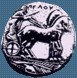 